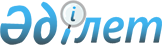 О выделении средств из резерва Правительства Республики КазахстанПостановление Правительства Республики Казахстан от 19 апреля 2001 года N 519

      В целях обеспечения сохранности и перепрофилирования уникального оборудования объектов акционерного общества "Сары-Тас" Жамбылской области Правительство Республики Казахстан постановляет: 

      1. Выделить акиму Жамбылской области из резерва Правительства Республики Казахстан, предусмотренного в республиканском бюджете на 2001 год на ликвидацию чрезвычайных ситуаций природного и техногенного характера и иные непредвиденные расходы, 22 000 000 (двадцать два миллиона) тенге, для финансирования мероприятий по обеспечению сохранности и перепрофилирования уникального оборудования объектов акционерного общества "Сары-Тас" города Каратау, на выпуск ранее невыпускаемой в республике продукции. 

      2. Министерству финансов Республики Казахстан осуществить контроль за целевым использованием выделяемых средств.     3. Акиму Жамбылской области по итогам 2001 года представить Министерству энергетики и минеральных ресурсов и Министерству финансов Республики Казахстан отчет об объемах и стоимости выполненных работ.     4. Настоящее постановление вступает в силу со дня подписания.     Премьер-Министр     Республики Казахстан      (Специалисты: Мартина Н.А.,                   Умбетова А.М.) 
					© 2012. РГП на ПХВ «Институт законодательства и правовой информации Республики Казахстан» Министерства юстиции Республики Казахстан
				